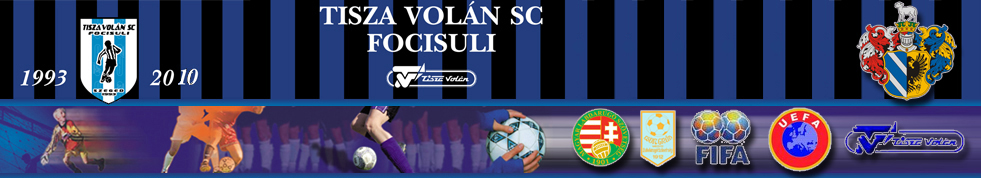 SZEMÉLYI KARTONU14 – 19982011/2012Név, becenév: Születési dátum:Születési hely:Állampolgárság:Nemzetiség:Anyanyelv:Telefon:E-mail:msn:Skype:Személyi szám:Útlevél szám:Érvényességi ideje:Lakcím:Állandó:Ideiglenes:Bölcsőde:Óvoda:Általános iskola:Középiskola/gimnázium:Főiskola/egyetem/egyéb:Jelenlegi egyesülete és korosztályos csapata:Jelenlegi edzői:Szerződés fajtája és időtartama:Eddigi egyesületei (időszak):Eddigi edzői:Jelenlegi menedzsere:Menedzseri szerződés fajtája és időtartama:Jelenlegi osztályfőnöke:Osztályfőnök viszonyulása a futballhoz: Krónikus betegség (öröklött, szerzett):Állandó gyógyszer neve és dózisa:Sérülésből visszamaradt – sportteljesítményt befolyásoló – deformáció:Apja neve:Apja foglalkozása:Apja iskolai végzettsége:Apja sportolói múltja:Apja viszonyulása a futballhoz:Apja elérhetősége:Apja szomatotípusa (atlétikus, piknikus, nyúlánk):Apai nagyanyja szomatotípusa:Apai nagyanyja sportolói múltja:Apai nagyapja szomatotípusa:Apai nagyapja sportolói múltja:Anyja neve:Anyja foglalkozása:Anyja iskolai végzettsége:Anyja sportolói múltja:Anyja viszonyulása a futballhoz:Anyja elérhetősége:Anyja szomatotípusa:Anyai nagyanyja szomatotípusa:Anyai nagyanyja sportolói múltja:Anyai nagyapja szomatotípusa:Anyai nagyapja sportolói múltja:Édestestvére/i/ száma és neme:Féltestvére/i/ száma és neme:Mostoha testvére/i/ száma és neme:Testvérei sporttevékenysége:Családban előforduló örökletes betegség: